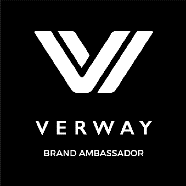 Bitte senden Sie dieses Bestellformular an:per Fax: 0511-9793394oderper E-Mail: verwaynews.de@gmail.comMSP BestellscheinGuten Tag,Vielen Dank für Ihr Interesse an unserem exklusiven Multifunctional Smart Purifier.Falls Sie ein MSP Gerät kaufen möchten, ohne sich bei Verway zu registrieren, bitten wir Sie dieses Formular auszufüllen. Bitte beachten Sie, dass wir nur an Geschäftskunden mit gültiger Umsatzsteuernummer verkaufen können.FormularbeginnPERSÖNLICHE INFORMATIONENVorname *
Name *
Firma *
Umsatzsteuernummer *
Vermittler Name*
Vermittler Nummer *
KONTAKTDATENTelefon *
E-Mail *
ADDRESSE
Adresse *
PLZ *
Ort, Land *
Bitte wählen Sie
       
Zusatzinfo (Bitte hier auch die Menge eintragen)
Ich stimme zu, dass meine Angaben und Daten zur Beantwortung meiner Anfrage elektronisch erhoben und gespeichert werden.Ich habe die Datenschutzerklärung zur Kenntnis genommenFormularendeUm den Bestellvorgang abzuschließen, bitten wir Sie Bezahlung auf folgendes Konto vorzunehmen:Konto Inhaber: Verway World SLU
IBAN: ES89 0061 0015 4702 9931 0110
BIC: BMARES2M
Bank: Banca March
Als Verwendungszweck geben Sie bitte Ihren vollen Namen und Ihre Umsatzsteuernummer an.Preise:Dieser Verkauf ist für beide Parteien gewerblicher Natur, da der Käufer kein Endverbraucher ist.Alle angegebenen Preise sind inklusive MwSt. Bitte beachten Sie, dass der Versand aus Deutschland erfolgt.
Alle Rechnungen für Deutschland müssen inklusive der MwSt. beglichen werden. Alle Rechnungen außerhalb Deutschlands müssen ohne die MwSt., in Netto beglichen werden.Vielen Dank
Ihr Verway TeamLandFälliger Betrag inkl. Versandkosten MSP 40Fälliger Betrag inkl. Versandkosten MSP 40DE1.921,05 €Inkl. MwSt.FR1.605,04 €nettoGR1.566,98 €nettoES1.605,83 €nettoBG1.619,21 €nettoBE1.591,78 €nettoNL1.591,78 €nettoLU1.646,20 €nettoAT1.602,54 €nettoLandFälliger Betrag inkl. Versandkosten MSP 90Fälliger Betrag inkl. Versandkosten MSP 90DE3.533,50 €Inkl. MwSt.FR2.948,75 €nettoGR2.867,34 €nettoES2.938,43 €nettoBG2.962,92 €nettoBE2.924,38 €nettoNL2.924,38 €nettoLU3.024,36 €nettoAT2.946,25 €netto